                                 Z á p i s                              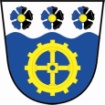 ze     4 . veřejného zasedání zastupitelstva  OBCE Teplička,které se koná v pátek dne  28.7. 2013  na OÚ v Tepličce od  19 : 00 hodpřítomnost zastupitelů (i případných hostů) je  doložena  prezenční  listinou    (příloha č. 1).Jednání zastupitelstva obce zahajuji jako starostka v 19:00hodin. Jednání budu  řídit a provedu zápis. Předkládám přítomným zastupitelům k podpisu prezenční listinu. Přítomni   3…   členové zastupitelstva konstatuji, že jsme usnášení schopni. Jako ověřovatele zápisu určuji:   Tomáš Jelínek, Jan PřiklopilDávám hlasovat o ověřovatelích a zapisovatelce:PRO ….. 3        PROTI …… 0      ZDRŽEL SE …….. 0           - JEDNOHLASNĚ SCHVÁLENONavrhuji formu hlasování pro všechny body VZ – VEŘEJNĚ = zvednutím ruky tak, jak je uvedeno i v jednacím řádu obce.   Dávám hlasovat o formě hlasování (veřejně)PRO ….. 3       PROTI …… 0      ZDRŽEL SE …….. 0           - JEDNOHLASNĚ SCHVÁLENODále předkládám usnesení z minulého VZ - č.3  ze dne  26.5.2013 Body z předešlého VZ s úkolem  nebyly:								Přednáším program dnešního VZ včetně bodů různé. Všichni zastupitelé byli včas pozváni na dnešní VZ, pozvánka byla vyvěšena a úřední desce i ele.  (příloha č. 2). Do bodu různé nenavrhl nikdo nic projednat:V prvním bodu programu  seznamuji zastupitele s návrhem dodatku č. 4 smlouvy  o spolupráci obcí (příl.    č. 3)  který zaslalo Statutární město K.Vary k projednání. Předkládám tedy  tento dodatek ke schválení. Po seznámení se s jeho obsahem nemají zastupitele námitek ani připomínek a se zněním dodatku souhlasí.    Hlasujeme o schválení  dodatku č.4 smlouvy o spolupráci obcí PRO ….. 3       PROTI …… 0      ZDRŽEL SE …….. 0           - JEDNOHLASNĚ SCHVÁLENODalším bodem programu je projednat a schválit rozpočtové opatření  č.6/2013 (příl. č.  4 ). Zastupitelům předkládám vypracované RO č. 6. Zastupitelé nemají připomínek ani námitek, aby bylo provedeno tak, jak bylo navrženo.Hlasujeme o schválení  RO č. 6/2013PRO…4,    PROTI….0,    ZDRŽ….. 0   ---- -schváleno jednohlasně 3) RŮZNÉ:  nebyl navržen žádný bodDalší body k projednání navrženy nebyly,  do diskuse se nikdo nepřihlásil a  proto jako starostka jednání ukončuji ve 19:20    hodin.Veškeré číslované přílohy jsou součástí písemného vyhotovení tohoto  „zápisu“  z veřejného zasedání.Vyhotoveno v Tepličce dne 28.7.2013Ověřovatele:   Tomáš Jelínek ……………………………………….		Jan Přiklopil …………………………………………….	Zapsala: starostka Hana BartošováVyvěšeno dne 29.7. 2013						Sejmuto dne:  15.8. 2013Přílohy 1-3  jsou k nahlédnutí na OÚ